Структурные подразделения областных (Минского городского) исполнительных комитетов, осуществляющие государственно-властные полномочия в сфере образованияО проведении республиканскогоконкурса «ТехноЕлка»В соответствии с Инструкцией о порядке проведения республиканских мероприятий учреждениями дополнительного образования детей и молодежи с участием обучающихся, утвержденной постановлением Министерства образования Республики Беларусь от 06.07.2011 № 59, пункта 1 плана проведения централизованных мероприятий (олимпиад, конкурсов, фестивалей, турниров, семинаров, конференций и других мероприятий) в 2021 году, утвержденным приказом Министра образования Республики Беларусь от 05.01.2020 № 5, и в целях активизации работы по привлечению учащейся молодежи к научно-техническому творчеству, выявлению и поддержке талантливой и одаренной молодежи, пропаганды научно-технического творчества среди детей и молодежи с сентября 2021 года по январь    2022 года учреждение образования «Национальный детский технопарк» проводит республиканский конкурс «ТехноЕлка» (далее – конкурс). К участию в конкурсе приглашаются учащиеся учреждений дополнительного образования детей и молодежи, общего среднего, профессионально-технического, среднего специального и высшего образования. Просим довести до сведения заинтересованных условия проведения конкурса.Приложение: в 1 экз. на 4 л.Заместитель Министра	А.В.Кадлубай05-01 Драпакова 2226611Приложение ПОЛОЖЕНИЕ о порядке проведения республиканскогоконкурса «ТехноЕлка»1. Республиканский конкурс «ТехноЕлка» (далее – конкурс) проводится с целью активизации работы по привлечению учащейся молодежи к научно-техническому творчеству, выявления и поддержки талантливой и одаренной молодежи, пропаганды научно-технического творчества среди детей и молодежи, активизации деятельности объединений по интересам технического профиля.2. Конкурс проводится с сентября 2021 года по январь 2022 года.3. Основными задачами конкурса являются:– вовлечение детей и молодежи в инновационное научно-техническое творчество;– развитие творческой активности учащихся, исследовательской и инновационной деятельности молодежи;– создание условий для удовлетворения индивидуальных потребностей детей и молодежи в самореализации;– поиск новых творческих методов и приемов, дизайнерских идей, технических и инновационных решений в создании новогодней елки;– расширение и углубление знаний детей и молодежи в области техники.4. Конкурс проводится по следующим номинациям:«Год народного единства»*;«МультимедиаЕлка «Краiнай сваёй ганарусь»*;«Дизайн-елка»;«Хайтек-елка»; «Альтернативная елка»;«РетроЕлка»;«Елка-трансформер»;«Рождественская композиция»;«Новогодний сувенир»;«Праздничные украшения»;«Символ 2022 года».*Номинации конкурса «Год народного единства» и «МультимедиаЕлка «Краiнай сваёй ганарусь» будут способствовать укреплению национального единства, формированию чувства гордости за героическое прошлое и славное настоящее, популяризации истории и культуры Беларуси.5. Общее руководство подготовкой и проведением конкурса осуществляется учреждением образования «Национальный детский технопарк».6. В конкурсе могут принимать участие учащиеся учреждений дополнительного образования детей и молодежи, общего среднего, профессионально-технического, среднего специального и высшего образования.7. Отбор экспонатов для участия в заключительном этапе конкурса, а также их доставку до 30 ноября 2021 года (по адресу: 220086, г. Минск, ул. Славинского, 12, справки по тел. 8(017) 367 72 58) организуют учреждения образования – участники конкурса. 8. Оплата расходов по доставке экспонатов к месту проведения конкурса, командировочных расходов участников конкурса (работников учреждений образования) осуществляется за счет средств направляющей стороны.9. Оценку и отбор экспонатов для участия в заключительном этапе конкурса проводит экспертная комиссия из числа специалистов учреждения образования «Национальный детский технопарк». 10. На каждую конкурсную работу представляется характеристика (в электронном виде и на бумажном носителе) с подробным описанием назначения, содержания, применения, а также сведения о конкурсантах (образец прилагается). Экспертная комиссия имеет право не принять конкурсную работу, если характеристика оформлена ненадлежащим образом. 11. Определение победителей и призеров конкурса возлагается на жюри, состав которого утверждается учреждением образования «Национальный детский технопарк».12. Оценка конкурсных работ проводится по следующим показателям и критериям:13. По результатам конкурса итоги подводятся в личном первенстве (один автор) и в командном первенстве (два и более автора) по каждой номинации.В личном первенстве:	первое место – 2	второе место – 3	третье место – 5.В командном первенстве:	первое место – 2	второе место – 3	третье место – 5.14. Победители конкурса награждаются Дипломами Министерства образования Республики Беларусь (I, II, III степени).15. Фотографии лучших работ участников конкурса будут размещены на официальном сайте учреждения образования «Национальный детский технопарк» и в социальных сетях (Instagram, ВКонтакте, Telegram).16. Возврат конкурсных работ осуществляется в течение двух месяцев после окончания конкурса. По истечении этого срока учреждение образование «Национальный детский технопарк» ответственность за сохранность работ не несет.ХАРАКТЕРИСТИКА (образец)на экспонат, представленныйна республиканский конкурс «ТехноЕлка» в 2021 годуНоминация: «Дизайн-елка»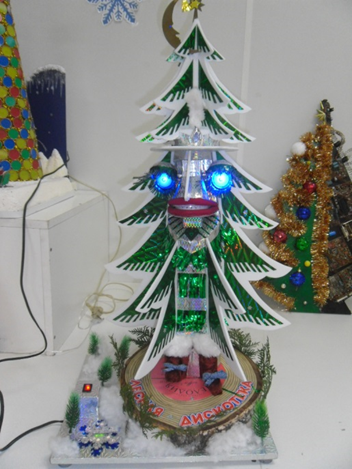 1. Название экспоната: Елка «Лесная дискотека». 2. Назначение и полное описание экспоната: Новогодний электронный сувенир. Изготовлена из спила березы, подставка из фанеры. Елка сделана из пенополистирола и обклеена голографической пленкой. Внутри встроен редуктор с толкателем. Озвучивание происходит за счет встроенного МП-3 плеера с картой памяти. Реле времени ограничивает работу плеера. Питание от сети 220 вольт через выпрямитель и стабилизаторы.3. Технические характеристики (габариты): 750 х 350 х 300 (мм).  4. Год изготовления: 2021 г. 5. Учреждение, изготовившее экспонат: Государственное учреждение образования «Брестский областной центр туризма и краеведения детей и молодежи.6. Цена: 50 рублей. 7. Разработчик (ФИО приводятся полностью): Покиньборода Дмитрий Григорьевич – педагог дополнительного образования (указать мобильный телефон для связи). 8. Изготовитель (ФИО приводятся полностью): Крот Владимир Васильевич (10 лет) – учащийся 6 класса ГУО «Средняя школа д.Скоки» Брестского района. 9. Контакты: 224030  г. Брест, ул. К.Маркса, д. 68. Тел. (0162) 21 24 61; (0162)  20 24 81. E-mail:octt@brest.by.Директор				подпись				ФИО М.П. МIНIСТЭРСТВА АДУКАЦЫIРЭСПУБЛIКI БЕЛАРУСЬМИНИСТЕРСТВО ОБРАЗОВАНИЯРЕСПУБЛИКИ БЕЛАРУСЬвул. Савецкая, 9,220010, г. Мiнсктэл. 327-47-36, факс 200-84-83E-mail: root@minedu.unibel.byул. Советская, 9220010, г. Минсктел. 327-47-36, факс 200-84-83E-mail: root@minedu.unibel.by21.09.2021 № 05-01-15/8309/дсНа № ____________от ____________– техническое решение (завершенность изделия, проработанность деталей, оригинальность конструкции, использование современных материалов);– 10– высокое качество и сложность исполнения, практичность и надежность в эксплуатации;– 10– оригинальность замысла (творческие находки в исполнении,  нетрадиционное применение известных материалов);– 10– состояние технической документации (эстетичность, подробность описания, наличие информационных, видео- и фотоматериалов).– 10